    Национальная академия образования имени И. АлтынсаринаОБ ОСОБЕННОСТЯХ ОРГАНИЗАЦИИ ОБРАЗОВАТЕЛЬНОГО ПРОЦЕССА В ОБЩЕОБРАЗОВАТЕЛЬНЫХ ШКОЛАХ РЕСПУБЛИКИ КАЗАХСТАНВ 2020-2021 УЧЕБНОМ ГОДУг. Нур-Султан - 2020 г.ОСОБЕННОСТИ 2020-2021 УЧЕБНОГО ГОДА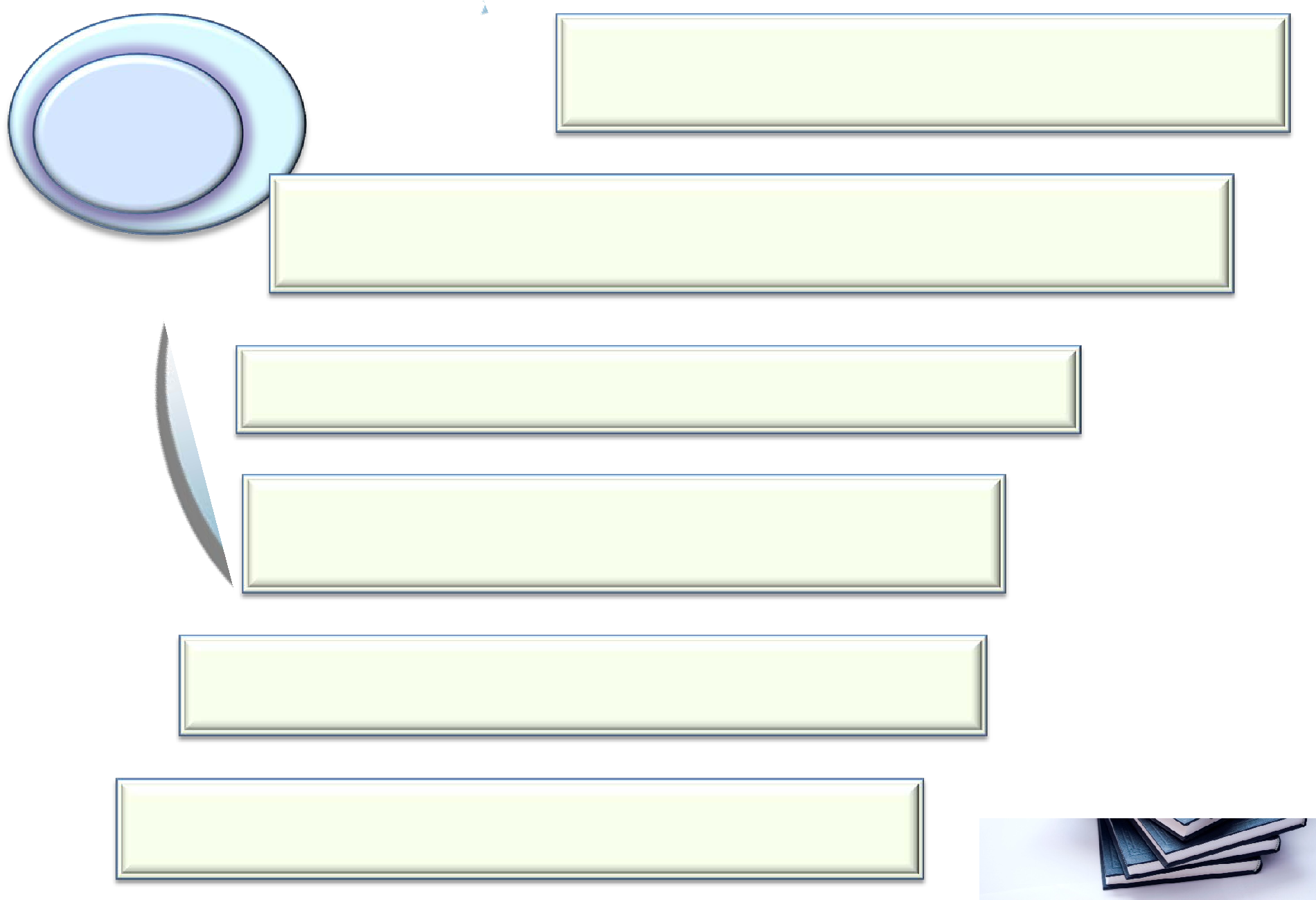 2020-2021 учебный годПереход на обновленное содержание образования 11-го классаВнедрение новых предметов в 11-м классе (Графика и проектирование, Оновы предпринимательства и бизнеса, НВТП)Апробация учебников «Әліппе», «Ана тілі» в 1-м классеОрганизация учебного процесса в форме ДО (правила)Новый формат итоговой аттестации в 9, 11-х классахВопросы инклюзивного образования интегрированы4	во все разделы ИМПСТРУКТУРА ИНСТРУКТИВНО-МЕТОДИЧЕСКОГО ПИСЬМА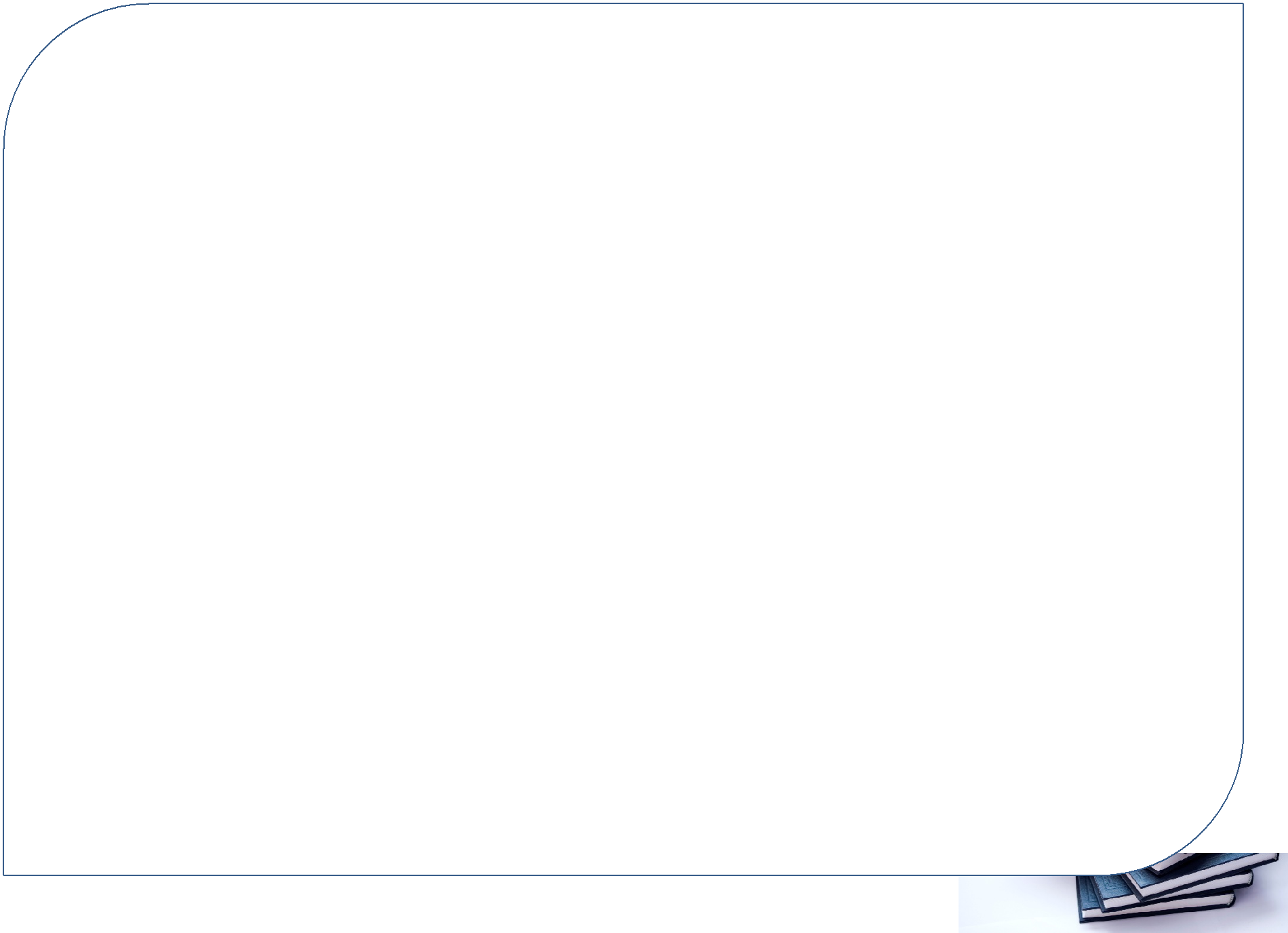 Общие положенияНормативное правовое обеспечение организации образовательного процесса в организациях образования.Тенденции развития современного образования.Педагог в системе образования.Обеспечение интеллектуального, патриотического, духовно-нравственного и физического развития обучающихся в условиях глобализации.Учебно-методическое обеспечение сельских школ.Организация образовательного процесса в 2020-2021 учебном году.6.1 Группы и классы предшкольной подготовки.6.2 Начальный уровень образования.6.3 Основной средний уровень образования.6.4 Общий средний уровень образования.Система оценивания.Ресурсы.Особенности реализации подушевого нормативного финансирования в организациях среднего образования.ПриложениеӘДІСТЕМЕЛІК НҰСҚАУ ХАТТЫҢ ҚҰРЫЛЫМЫЖалпы ережелер1. Білім беру ұйымдарында білім беру процесін ұйымдастыруды нормативтік құқықтық қамтамасыз ету.2. Қазіргі білім берудің даму тенденциялары.3. Білім беру жүйесіндегі педагог.4. Жаһандану жағдайында білім алушылардың интеллектуалдық, патриоттық, рухани-адамгершілік және физикалық дене дамуын қамтамасыз ету.5. Ауыл мектептерін оқу-әдістемелік қамтамасыз ету.6. 2020-2021 оқу жылында білім беру процесін ұйымдастыру.6.1 Мектепалды даярлық топтары мен сыныптары.6.2 Бастауыш білім беру деңгейі.6.3 Негізгі орта білім беру деңгейі.6.4 Жалпы орта білім беру деңгейі.7. Бағалау жүйесі.8. Ресурстар.Орта білім беру ұйымдарында жан басына бөлінетін нормативтік қаржыландыруды іске асыру ерекшеліктері.Қосымша1. НОРМАТИВНОЕ ПРАВОВОЕ ОБЕСПЕЧЕНИЕ ОРГАНИЗАЦИИ ОБРАЗОВАТЕЛЬНОГО ПРОЦЕССА В ОРГАНИЗАЦИЯХ ОБРАЗОВАНИЯ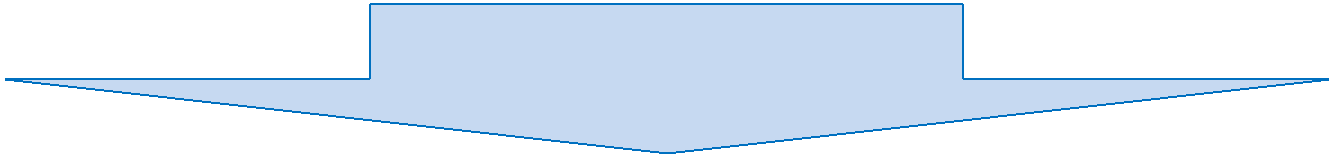 ПРИКАЗЫ МОН РК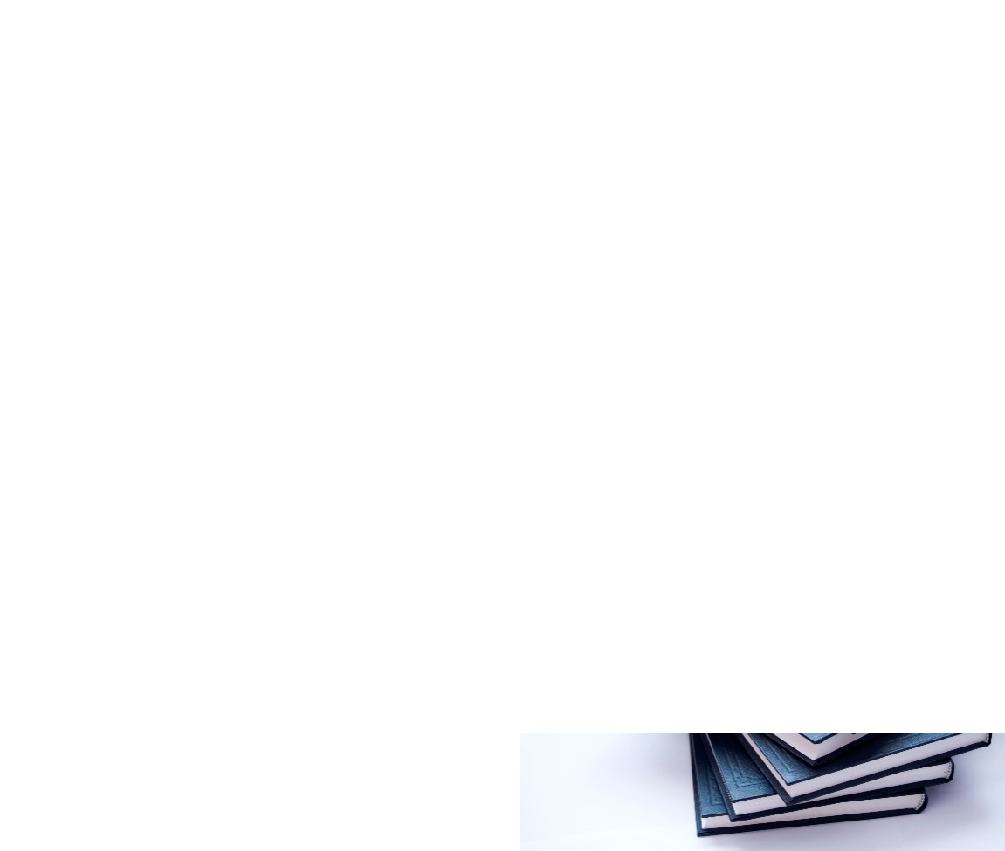 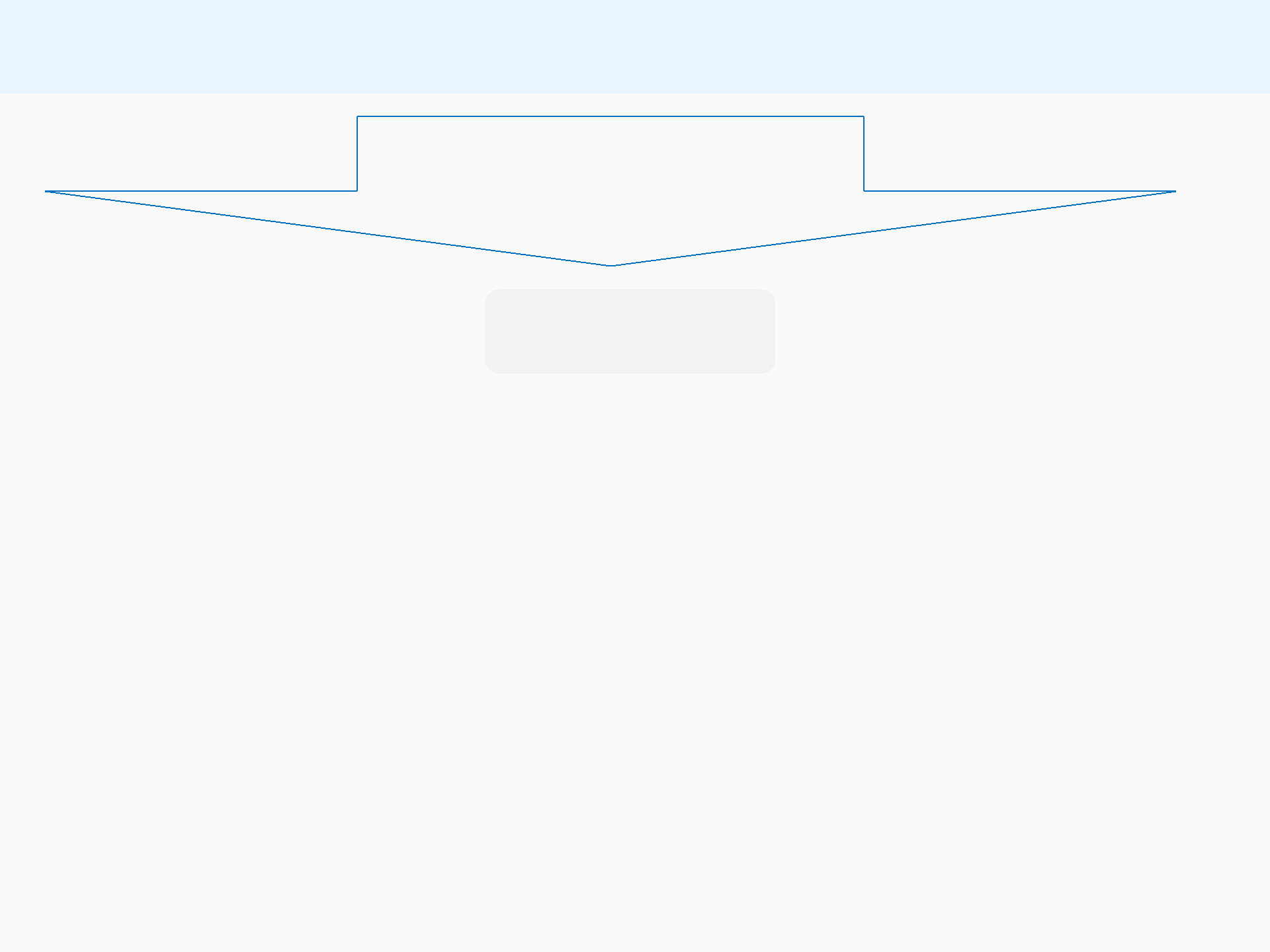 НПА касающиеся системы среднегообразования, утвержденные на основанииЗакона «О статусе педагога»принятого 27 декабря 2019 года36/16ТЕНДЕНЦИИ РАЗВИТИЯ СОВРЕМЕННОГО ОБРАЗОВАНИЯ.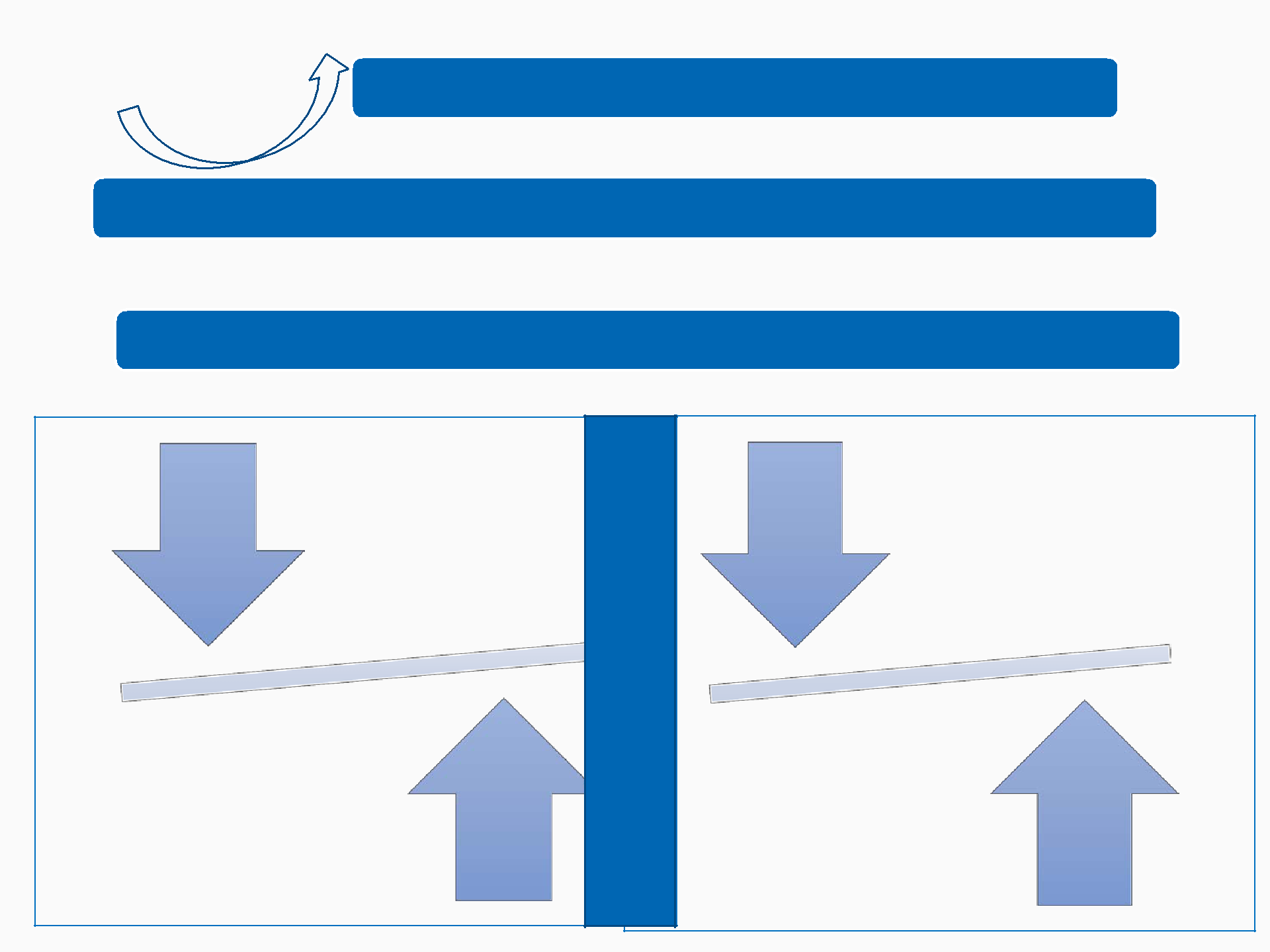 Принципы реформирования казахстанского образованияОсновные направления реформирования мировых образовательных системДистанционное обучение в условиях ограничительных мер3. ПЕДАГОГ В СИСТЕМЕ ОБРАЗОВАНИЯ.ОбязанностипедагогаПравопедагогаЗаконРК «Остатусепедагога»(от 27декабр2019года293-VІ ЗРКНормативно-правовое обеспечение деятельности педагогаОрганизация методической работыРеализацияПрограммы«Құндылықтар ға негізделген білім беру»Фомирова-ние семей-ных ценнос-тейОбеспечение интеллектуального, духовно-нравственного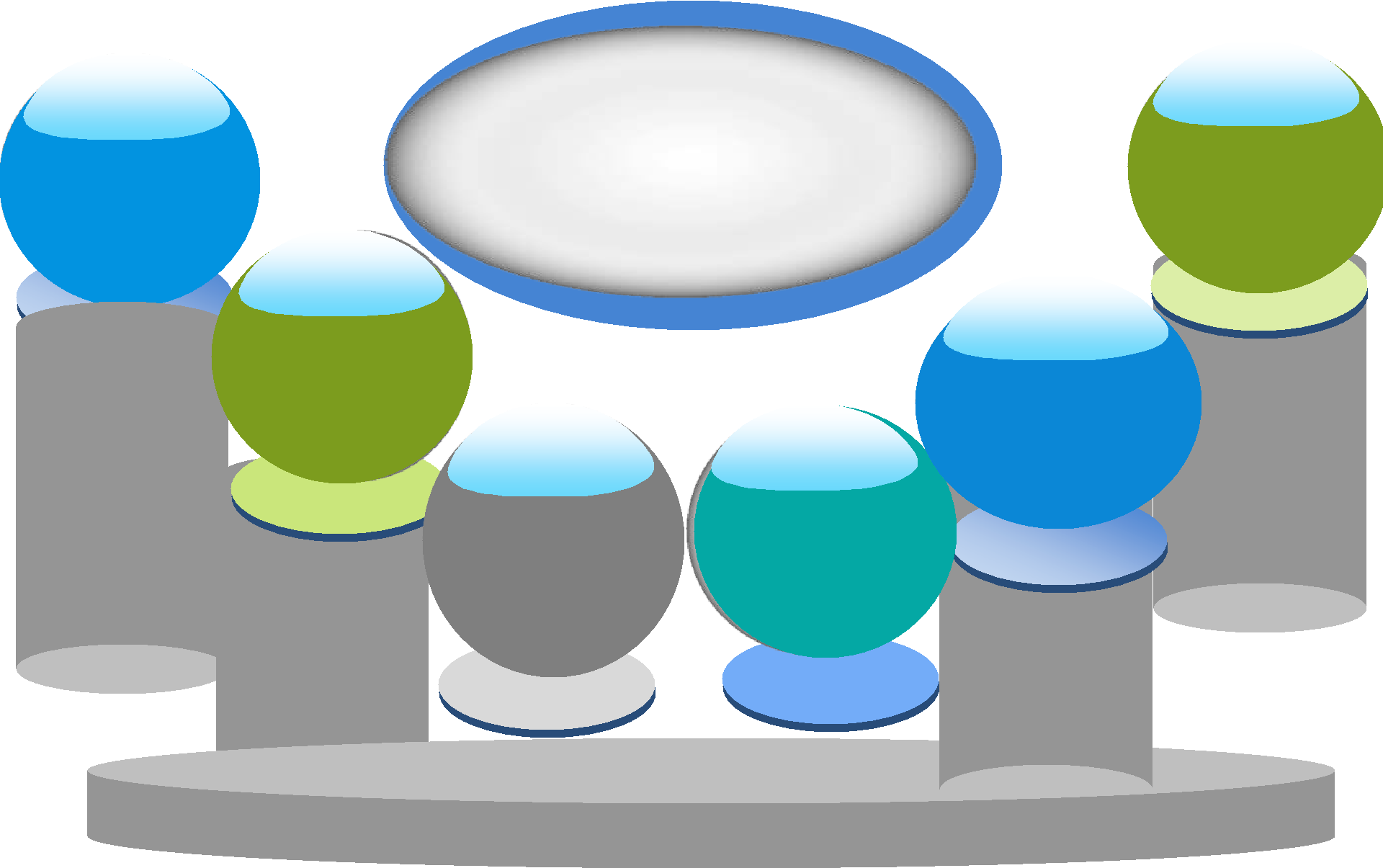 физического развития обучающихся2020-2021 учебный годРеализациясоциальныхволонтерскихпроектовФормированиеправовой,инклюзивной и психологической культурыОснование : ГПРОН на 2020-2025 годы; Концептуальные основы воспитания в условиях реализации общенациональной программы «Рухани жаңғыру».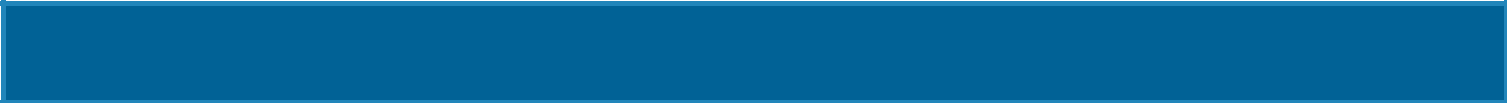 http://presentation-creation.ru/УЧЕБНО-МЕТОДИЧЕСКОЕ ОБЕСПЕЧЕНИЕ СЕЛЬСКИХ ШКОЛ.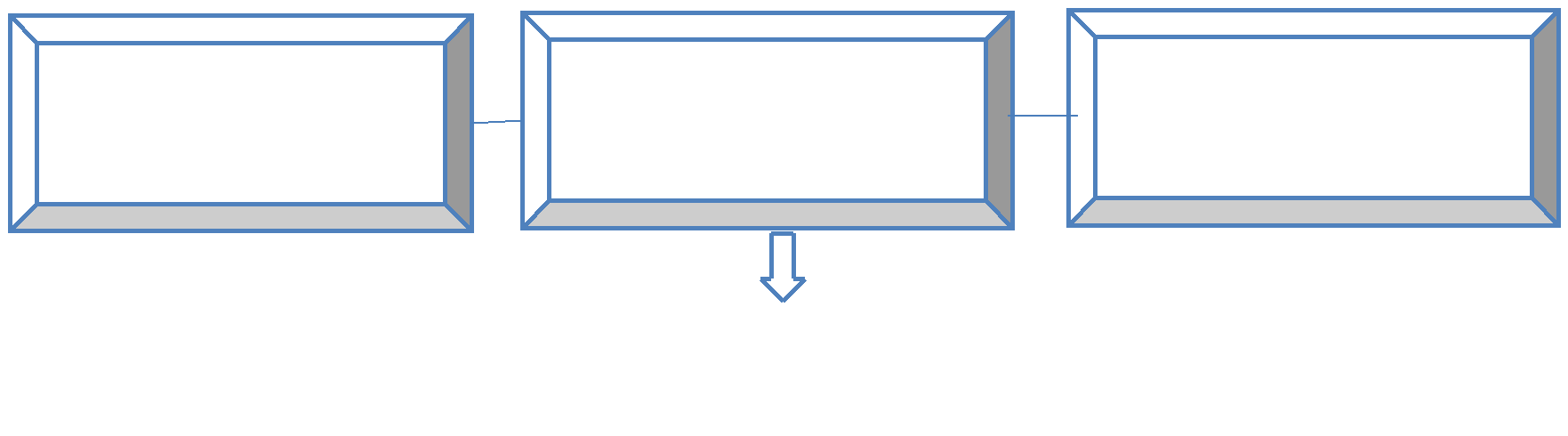 СОШ	МКШ	СШИ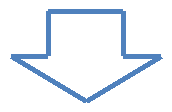 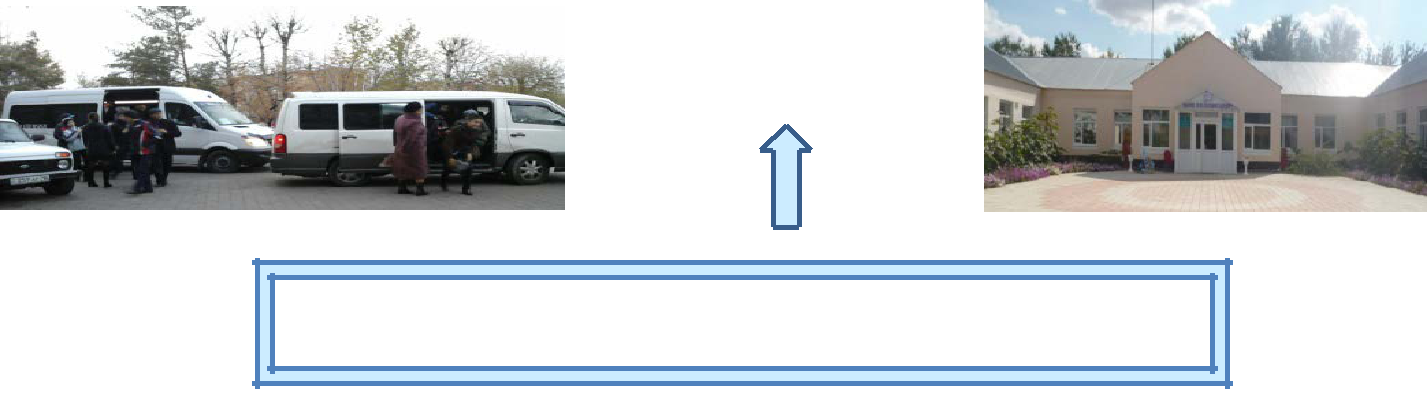 Доступность образовательных ресурсовОРГАНИЗАЦИЯ ОБРАЗОВАТЕЛЬНОГО ПРОЦЕССА В 2020-2021 УЧЕБНОМ ГОДУ.1 группы и классы предшкольной подготовки.2 начальный уровень образования.3 основной средний уровень образования.4 общий средний уровень образования.6.1 Особенности предшкольной подготовки детей в дошкольных организациях, в предшкольных классах общеобразовательных школ, «Малышкины школы» при организациях образования.6.2, 6.3, 6.4 Организация образовательного процесса по уровням образования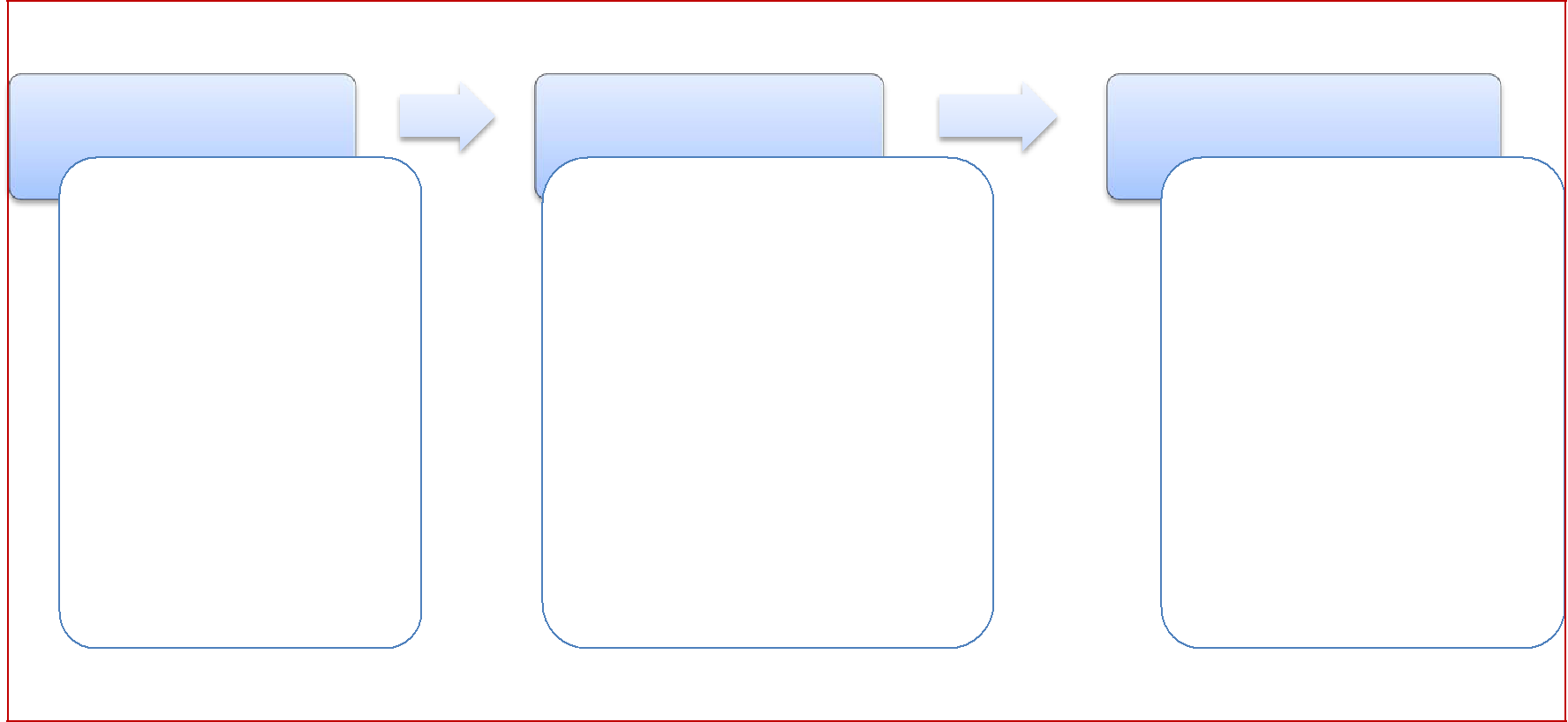 СИСТЕМА ОЦЕНИВАНИЯ (в соответствии с приказо МОН РК №125)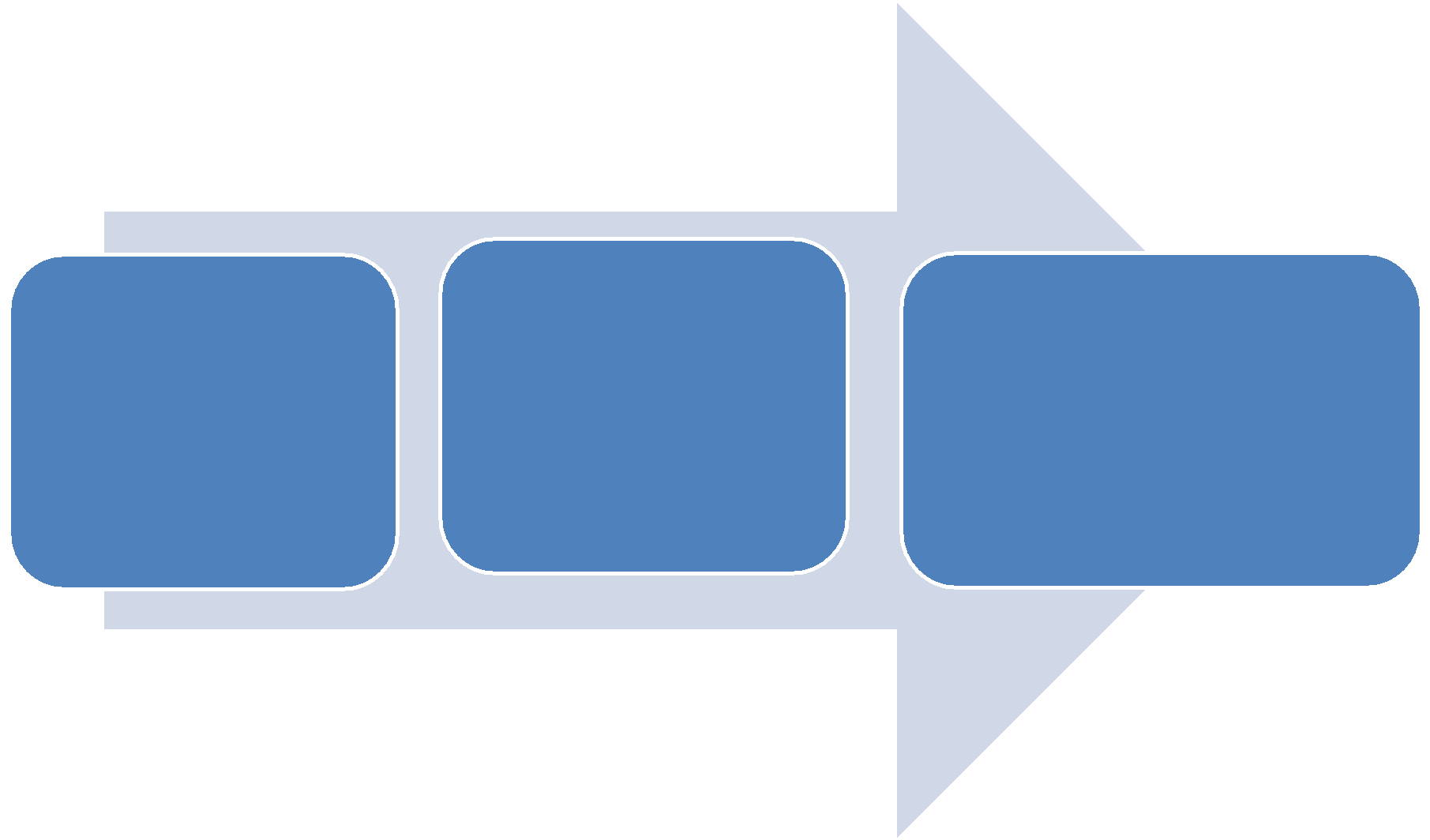 аттестациисоответствии с п. и пп 13,14, 14.1-14.3, 14.5, 14.7, 14.8, 14-9, 15-18,19, 20-26, 29 приказа Министра образования и науки РК № 125 от 18 марта 2008 годаФОРМАТИВНОЕ ОЦЕНИВАНИЕ УЧЕБНЫХ ДОСТИЖЕНИЙ ОБУЧАЮЩИХСЯ1.	Результатыоценивания	ежедневноформативного выставляются в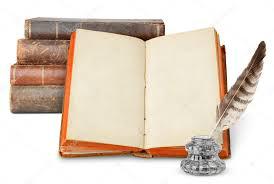 электронный/бумажный журнал в виде баллов2. Максимальный балл за формативное оценивание составляет не более 10 баллов во 2-11 классах, при этом 1-3 баллов соответствует критериям низкого уровня, 4-7 баллов – среднего уровня, 8-10 баллов – высокого уровня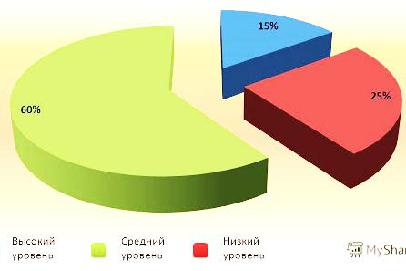 Учитель ежедневно фиксирует в журнале прогресс учебных достижений обучающихся в виде баллов, согласно дифференциацииФОРМАТИВНОЕ ОЦЕНИВАНИЕ УЧЕБНЫХ ДОСТИЖЕНИЙ ОБУЧАЮЩИХСЯ4. Для более расширенной обратной связи учитель использует рубрики в виде комментариев, которую предоставляет через электронный дневник ученика5. В 1-м классе оценивание не проводится6. Для разъяснения изменений в формате электронного журнала, внесенного в связи с введением режима ДО, в начале учебного года родителям и учителям предоставляется памятка по использованию электронного журнала7. Итоги формативного оценивания учитываются при выставлении итогой оценки и составляют максимально 25 % от общего балла (1 балл приравнивается к 2,5 %). Электронный журнал автоматический выводит средний балл за формативное оценивание в отдельнуюграфу, размещенную до графы СОРФОРМАТИВНОЕ ОЦЕНИВАНИЕ УЧЕБНЫХ ДОСТИЖЕНИЙ ОБУЧАЮЩИХСЯ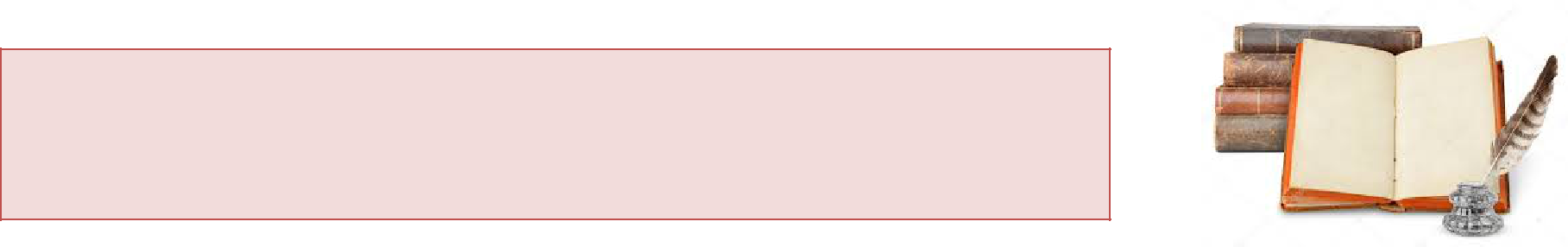 Расчет итогового балла выводится по формуле, с учетом ФО, 1 СОР и СОЧ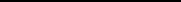 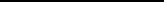 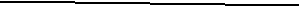 9.	Итоговая  оценка  выводится  с  учетомсреднего балла за формативное оценивание в соотношении 25%, 25 % и 50 %1 балл – выполнил до 10 % учебных заданий, допущены ошибки, на уроке пассивный, не делает выводы по итогам обратной связи с учителем, не проявляет самостоятельность при выполнении заданий, не знает пройденный материал;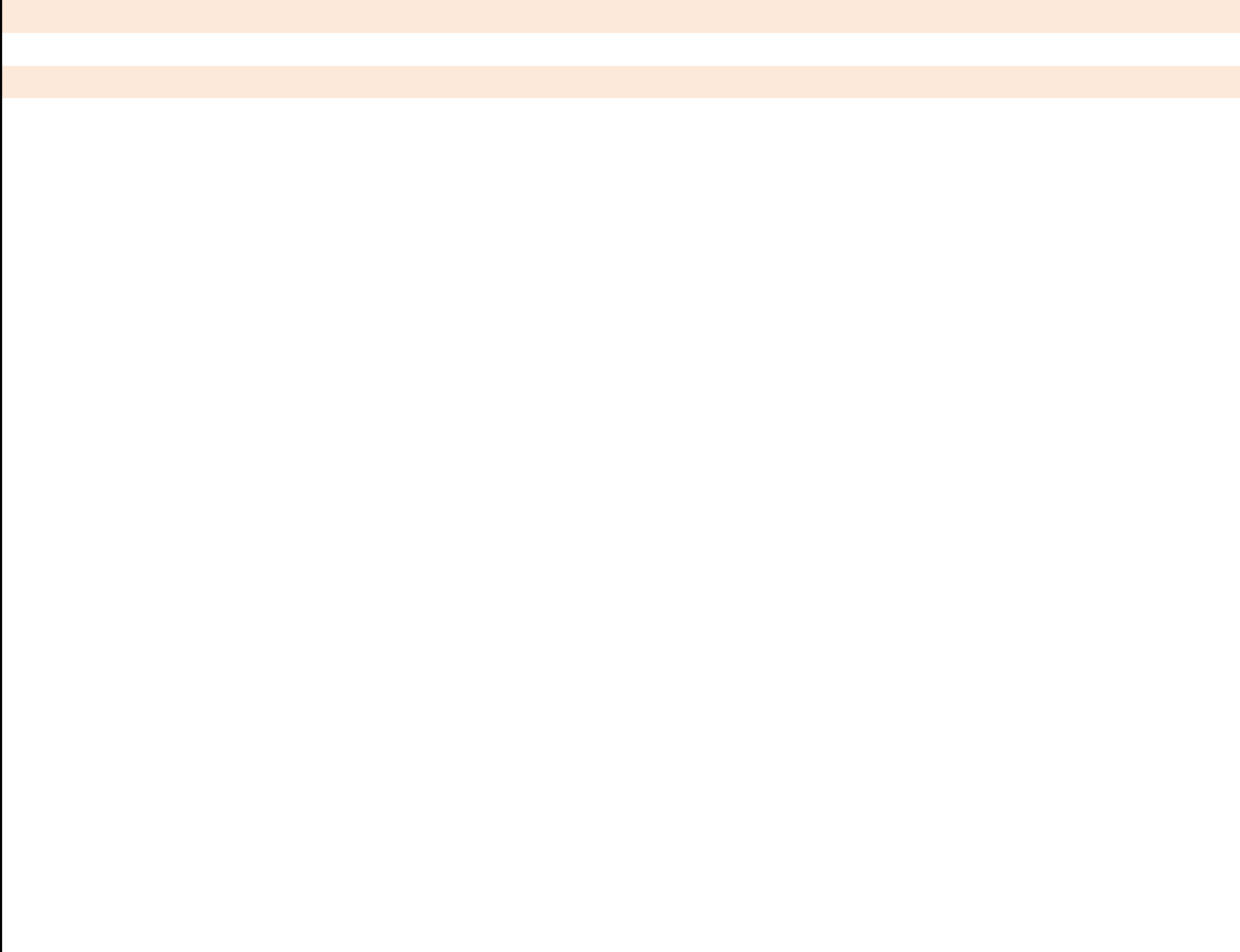 2 балла – выполнил до 20 % учебных заданий, допущены ошибки, на уроке пассивный, не всегда делает соответствующие выводы по итогам обратной связи с учителем,не проявляет самостоятельность при выполнении заданий;3 балла – выполнил до 30 % учебных заданий, допущены ошибки, стремится исправить свои ошибки, на уроке иногда проявляет активность, нуждается в поддержке учителя/родителей/сверстников при выполнений учебных заданий;4 балла - выполнил до 40 % учебных заданий, допустил ошибки, нуждается в помощи при исправлении ошибок , не всегда проявляет активность, иногда проявляет самостоятельность при выполнении заданий;5 баллов - выполнил до 50 % учебных заданий, допустил до 5-ти ошибок, нуждается в помощи учителя, на уроке не всегда активный, иногда проявляет самостоятельность при выполнении посильных заданий;6 баллов - выполнил до 60 % учебных заданий, допустил до 4-х ошибок, нуждаетсяпомощи учителя, на уроке проявляет старательность, самостоятельно может выполнить задания средней сложности;7  баллов  -   выполнил  до  70  %  учебных  заданий,  допустил  до  3-х  ошибок,своевременно устранил ошибки, на уроке активный, проявляет самостоятельность при выполнении заданий;8 баллов - выполнил до 80 % учебных заданий, допустил 1-2 незначительных ошибок, на основе комментариев учителя самостоятельно исправляет свои ошибки, активный, самостоятельный;9 баллов - выполнил до 90 % учебных заданий, допустил незначительные неточности при выполнении заданий, работает над ошибками, активный, самостоятельный;10 баллов - выполнил 100 % учебных заданий, не допустил ошибок, активный, самостоятельный, может объяснить, обосновать свои ответы.РЕСУРСЫ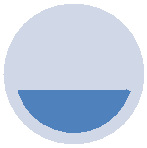 ПлатформыЦОРыРесурсыРекомендуемые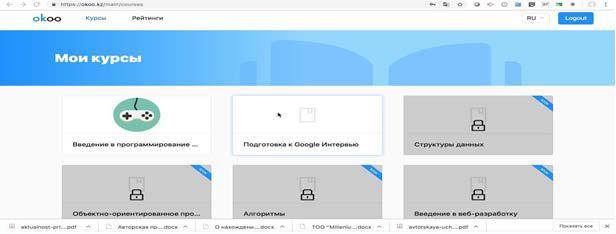 Ссылки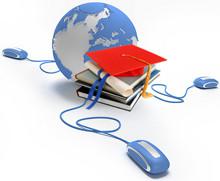 По предметам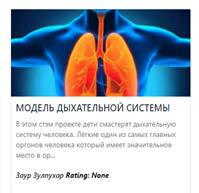 9.ОСОБЕННОСТИ РЕАЛИЗАЦИИ ПОДУШЕВОГО НОРМАТИВНОГО ФИНАНСИРОВАНИЯ В ОРГАНИЗАЦИЯХ СРЕДНЕГО ОБРАЗОВАНИЯ.Механизм финансирования школ из расчета числа учащихся и направлен на выравнивание базовых расходов на получение детьми среднего образования в соответствии с едиными требованиями ГОСО.При подушевом финансировании единицей планирования государственных расходов становится не школа, а ее ученик.Цель подушевого финансированияОбъем подушевого финансированияМеханизм выделения школам бюджетных средствРазмер подушевого норматива финансированияПодушевой нормативРеализация подушевого финансированияПРИЛОЖЕНИЕ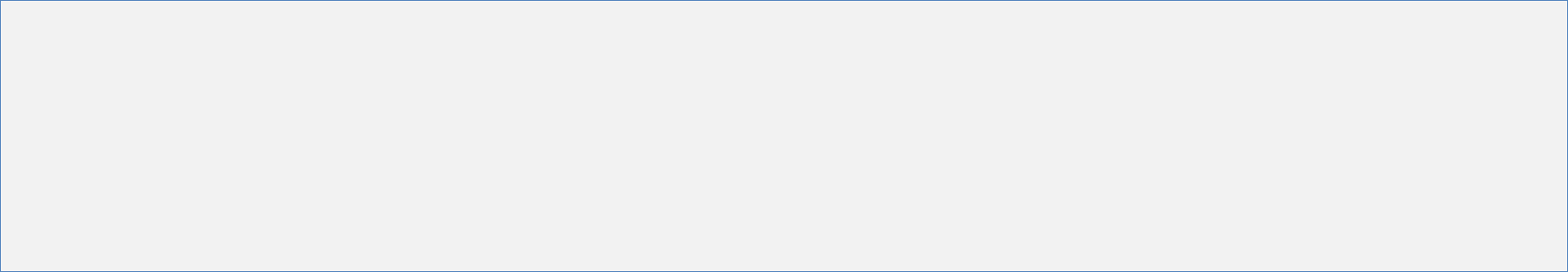 ПРИЛОЖЕНИЕ 1СПИСОК РЕКОМЕДОВАННОЙ ЛИТЕРАТУРЫ ДЛЯ РУКОВОДИТЕЛЕЙ ОРГАНИЗАЦИЙ ОБРАЗОВАНИЯ И ПЕДАГОГОВ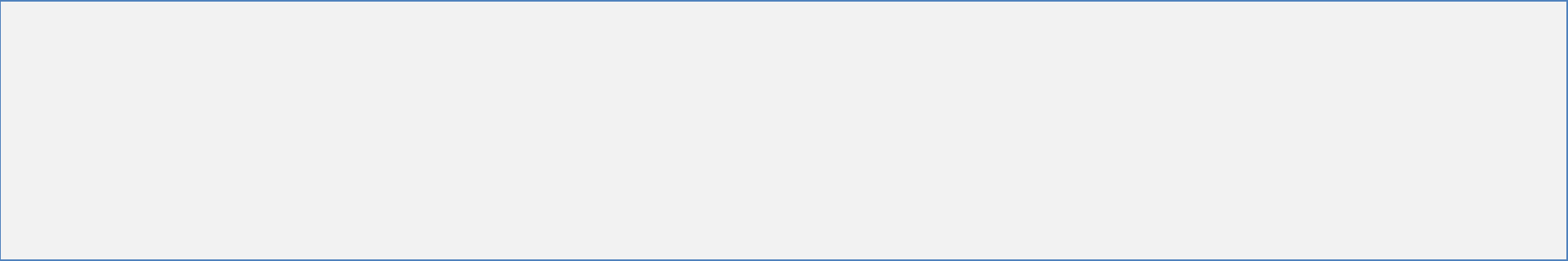 ПРИЛОЖЕНИЕ 2ҚАЗАҚ ТІЛІНДЕ ОҚЫТАТЫН МЕКТЕП БІЛІМ АЛУШЫЛАРЫ ҮШІН ҚОСЫМША ОҚУҒА АРНАЛҒАН КІТАПТАРПРИЛОЖЕНИЕ 3САБАҚТЫ БАҚЫЛАУ ПАРАҒЫ (ҮЛГІ)ЛИСТ НАБЛЮДЕНИЯ УРОКА (ОБРАЗЕЦ)Предложения / ҰсыныстарБарлық өңірлерден облыстық әдістемелік кабинеттер 2020-2021 оқу жылына арналған Әдістемелік нұсқау хатқа өз ұсыныстарын жіберді (суретте ілеспе хаттар мен ұсыныстардың скриншоты берілген).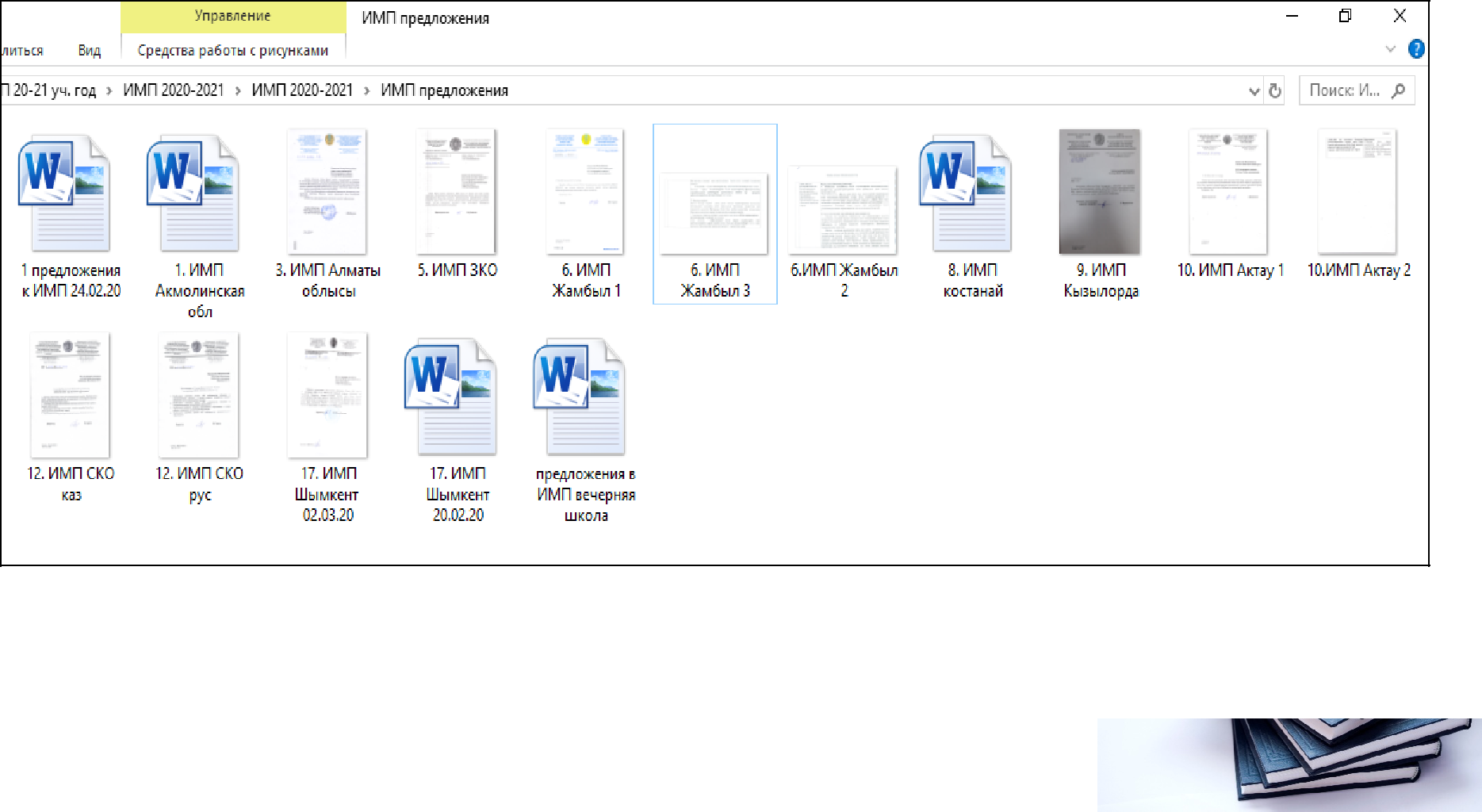 Инструктивно-методическое письмо включены разделы, в разработке которых принимали участие: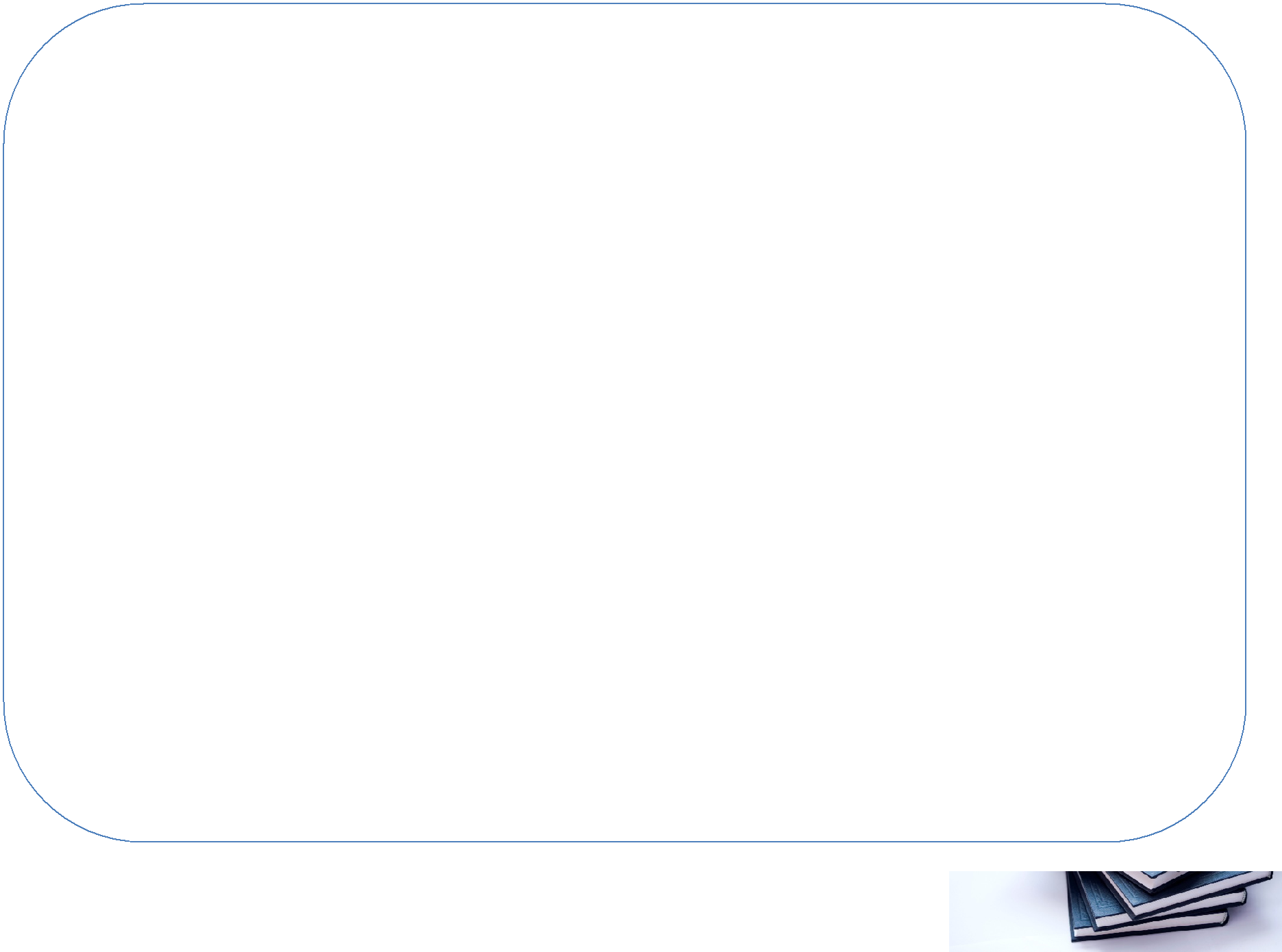 Департамент бюджетного планирования МОН РКРеспубликанский центр «Дошкольное детство»Республиканский учебно-методический центр дополнительного образованияНациональный научно-практический образовательный и оздоровительный центр «Бөбек»Национальная палата предпринимателей РК «Атамекен»Республиканский научно-практический центр «Дарын»Национальный центр детской реабилитации Корпоративного фонда«University Medical Center»Национальный научно-практический центр физической культурыНациональный научно-практический центр коррекционной педагогикиЦентр педагогических измерений АОО «НИШ»Казахстанская   информационно-технологическая   компания   ТОО«Kundelik KZ)»2СПАСИБО ЗА ВНИМАНИЕ!Білім беруМЖМБСТиптік оқуТиптік оқуТиптік оқуТиптік оқудеңгейлеріжоспарларыжоспарларыбағдарламаларыбағдарламаларыМектепалды12.12.2012№55712.08.2016№499дайындық1-4-сыныптар8.11.2012№5003.04.2013№115(4.09.2018№441)(8.04.2016№226,10.05.2018№199,ҚР МЖМБС17.10.2018№576)ҚР МЖМБС(№604 31.10.2018ж)5-9-сыныптар8.11.2012№5003.04.2013№115(4.09.2018№441)(25.10.2017№545)10-11-сыныптар8.11.2012№5003.04.2013№115(4.09.2018№441,(27.07.2017№352,15.05.2019№205)7.03.2019№105)ПРОГРАММНЫЕ ДОКУМЕНТЫ ПЕРВОГОПРОГРАММНЫЕ ДОКУМЕНТЫ ПЕРВОГО1. НОРМАТИВНОЕ ПРАВОВОЕ ОБЕСПЕЧЕНИЕ ОРГАНИЗАЦИИ ОБРАЗОВАТЕЛЬНОГО ПРОЦЕССА В1. НОРМАТИВНОЕ ПРАВОВОЕ ОБЕСПЕЧЕНИЕ ОРГАНИЗАЦИИ ОБРАЗОВАТЕЛЬНОГО ПРОЦЕССА ВОРГАНИЗАЦИЯХ ОБРАЗОВАНИЯУРОВНЯУРОВНЯНазвание принятогоНазвание принятогоВнесенные измененияВнесенные измененияДата утвержденияСсылка на документНПА/ основное вНПАсодержании НПА1.   «ОбутвержденииНовый НПАНовый НПА17.03.2020 гПриказ МОН РК №110правилпедагогической1)правила педагогическойпереподготовки»переподготовки»переподготовкипереподготовки2)проведение курсов3)формат курсовУсилениеФормированиероли детско-Формированиеюношескихкиберкультурыдвижений ии привитиевоенно-кибер-гигиеныпатр.клубовобучающимсяПрофориентацияОбучение вСессия на базе РЦОбучение в режимеПрофориентациясовмещенном классеСессия на базе РЦинтернатасовмещенном классеинтернатаПодвозВыезд на сессиюФункция опорныхПроживание внеПодвозВыезд на сессиюшколсемьишколсемьиПо предметам: в НШПо предметам: в НШПо предметам: в ОСШПо предметам: в ОСШПо предметам: в СШПо предметам: в СШ•В классах НШ•В классах ОСШ• В старших классах СШ• В старших классах СШ•В специальных•В специальных классах•В специальных классахклассах•Инклюзивное обучение•Инклюзивное обучение•Инклюзивное•Обучение на дому•Обучение на домуобучение•В классах•В классах•Обучение на дому•В классах•В классах•Обучение на домуспециализированных школспециализированных•Дополнительное•Дополнительное•школобразованиеобразование•ДополнительноеобразованиеФОФОСОР, СОЧСОР, СОЧИтоговая аттестацияИтоговая аттестацияФОФО•Разъяснение НПАИтоговая аттестацияИтоговая аттестация•По осуществлению•Разъяснение НПА•По изменениям в приказе•По осуществлению•Методические•По изменениям в приказеобратной связи•Методические№125•Методическиерекомендации по•Методические•Методическиепроведению СОР,•Методическиерекомендациипроведению СОР,рекомендации порекомендацииСОЧрекомендации поСОЧпроведению итоговой∑ ФО фактСОР1фактСОЧ фактОценка за четверть = (х 25 %) + (х 25 % ) + (х 50% )∑ ФО максСОР1максСОЧ макс